Maart2022BucketlistBucketlist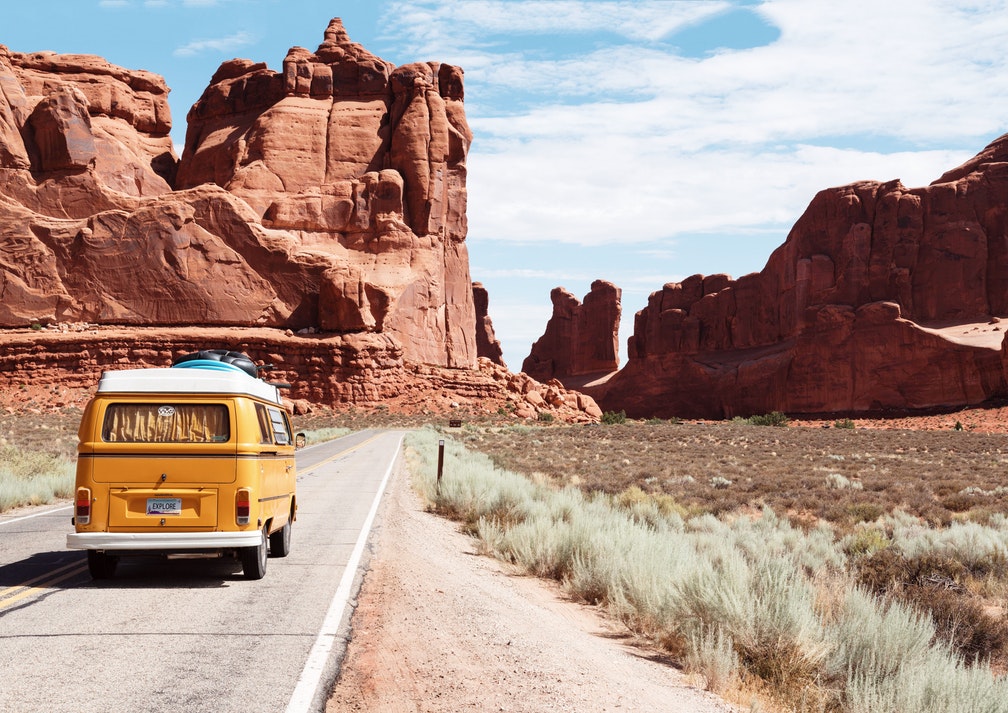 BucketlistBucketlistBucketlistBucketlistBucketlistBucketlistBucketlistBucketlist Dreams come true Dreams come trueHeb je je altijd al afgevraagd hoe het is om door onbekende bossen een aap tegen te komen? Of heb je altijd al willen weten hoe het is om uit een vliegtuig te springen? Veel mensen zetten die doelen en dromen ook wel op hun bucketlist. Om erachter te komen wat die lijst precies inhoudt ga jij op onderzoek uit. Heb je je altijd al afgevraagd hoe het is om door onbekende bossen een aap tegen te komen? Of heb je altijd al willen weten hoe het is om uit een vliegtuig te springen? Veel mensen zetten die doelen en dromen ook wel op hun bucketlist. Om erachter te komen wat die lijst precies inhoudt ga jij op onderzoek uit. Maak van de antwoorden die jij vindt een mindmap. Een mindmap is een A4 papier waar je woorden, plaatjes en muziek opplakt die horen bij een bucketlist. Je mag kleuren, knippen, plakken en net gebruiken zolang het maar leesbaar is en op het A4 papier past. 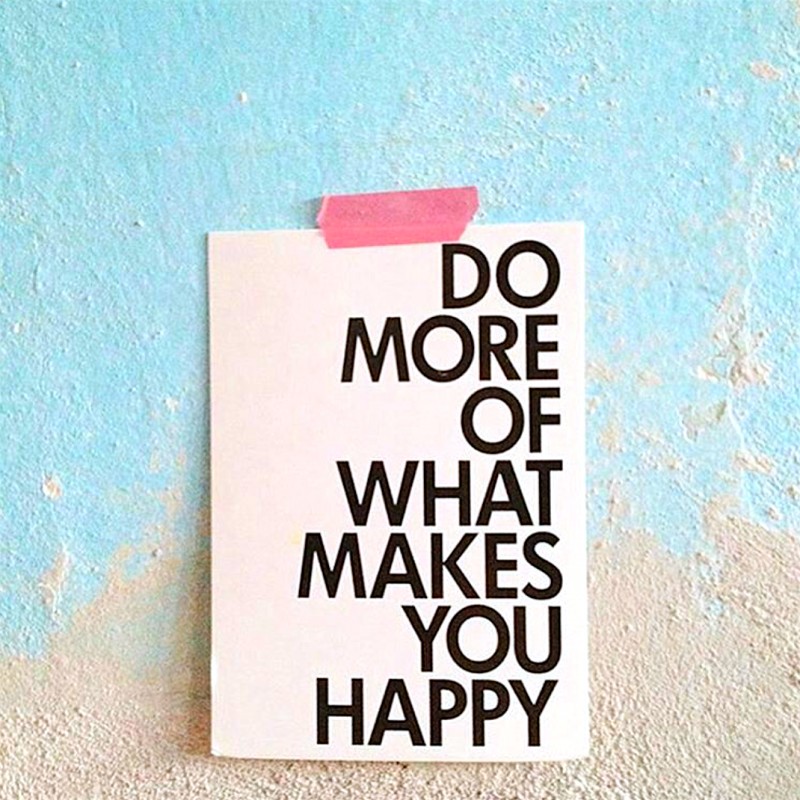 Heb je je altijd al afgevraagd hoe het is om door onbekende bossen een aap tegen te komen? Of heb je altijd al willen weten hoe het is om uit een vliegtuig te springen? Veel mensen zetten die doelen en dromen ook wel op hun bucketlist. Om erachter te komen wat die lijst precies inhoudt ga jij op onderzoek uit. Heb je je altijd al afgevraagd hoe het is om door onbekende bossen een aap tegen te komen? Of heb je altijd al willen weten hoe het is om uit een vliegtuig te springen? Veel mensen zetten die doelen en dromen ook wel op hun bucketlist. Om erachter te komen wat die lijst precies inhoudt ga jij op onderzoek uit. Maak van de antwoorden die jij vindt een mindmap. Een mindmap is een A4 papier waar je woorden, plaatjes en muziek opplakt die horen bij een bucketlist. Je mag kleuren, knippen, plakken en net gebruiken zolang het maar leesbaar is en op het A4 papier past. “Een goede vraag is het halve werk.”“Een goede vraag is het halve werk.”“Een goede vraag is het halve werk.”Jouw eigen bucketlistJouw eigen bucketlistJouw eigen bucketlistJouw eigen bucketlistJouw eigen bucketlistJouw eigen bucketlistJouw eigen bucketlistJouw eigen bucketlistJouw eigen bucketlistDoelen en dromen heeft iedereen. Het geeft je motivatie om door te gaan en om actief aan de slag te gaan. Beter leren voetballen, betere cijfers halen op school of dat heerlijke recept van je oma, na veel te hebben geoefend, eindelijk na kunnen maken.  Ook jij mag dromen en doelen stellen op dit moment. Nadenken over hoe jij jouw toekomst zou willen inrichten en wat voor jou belangrijk is. In opdracht 3 daag ik jou uit om niet alleen je doelen en dromen op te schrijven, maar ook te schrijven waarom je deze doelen en dromen hebt. Probeer uit te leggen waarom je die doelen en dromen zou willen bereiken. Bekijk jouw doelen en dromen op meerdere gebieden zoals: familie, gezondheid, financieel, vriendschap, sport, reizen, uitdagingen en nog zoveel meer onderwerpen. Doelen en dromen heeft iedereen. Het geeft je motivatie om door te gaan en om actief aan de slag te gaan. Beter leren voetballen, betere cijfers halen op school of dat heerlijke recept van je oma, na veel te hebben geoefend, eindelijk na kunnen maken.  Ook jij mag dromen en doelen stellen op dit moment. Nadenken over hoe jij jouw toekomst zou willen inrichten en wat voor jou belangrijk is. In opdracht 3 daag ik jou uit om niet alleen je doelen en dromen op te schrijven, maar ook te schrijven waarom je deze doelen en dromen hebt. Probeer uit te leggen waarom je die doelen en dromen zou willen bereiken. Bekijk jouw doelen en dromen op meerdere gebieden zoals: familie, gezondheid, financieel, vriendschap, sport, reizen, uitdagingen en nog zoveel meer onderwerpen. Doelen en dromen heeft iedereen. Het geeft je motivatie om door te gaan en om actief aan de slag te gaan. Beter leren voetballen, betere cijfers halen op school of dat heerlijke recept van je oma, na veel te hebben geoefend, eindelijk na kunnen maken.  Ook jij mag dromen en doelen stellen op dit moment. Nadenken over hoe jij jouw toekomst zou willen inrichten en wat voor jou belangrijk is. In opdracht 3 daag ik jou uit om niet alleen je doelen en dromen op te schrijven, maar ook te schrijven waarom je deze doelen en dromen hebt. Probeer uit te leggen waarom je die doelen en dromen zou willen bereiken. Bekijk jouw doelen en dromen op meerdere gebieden zoals: familie, gezondheid, financieel, vriendschap, sport, reizen, uitdagingen en nog zoveel meer onderwerpen. Doelen en dromen heeft iedereen. Het geeft je motivatie om door te gaan en om actief aan de slag te gaan. Beter leren voetballen, betere cijfers halen op school of dat heerlijke recept van je oma, na veel te hebben geoefend, eindelijk na kunnen maken.  Ook jij mag dromen en doelen stellen op dit moment. Nadenken over hoe jij jouw toekomst zou willen inrichten en wat voor jou belangrijk is. In opdracht 3 daag ik jou uit om niet alleen je doelen en dromen op te schrijven, maar ook te schrijven waarom je deze doelen en dromen hebt. Probeer uit te leggen waarom je die doelen en dromen zou willen bereiken. Bekijk jouw doelen en dromen op meerdere gebieden zoals: familie, gezondheid, financieel, vriendschap, sport, reizen, uitdagingen en nog zoveel meer onderwerpen. Doelen en dromen heeft iedereen. Het geeft je motivatie om door te gaan en om actief aan de slag te gaan. Beter leren voetballen, betere cijfers halen op school of dat heerlijke recept van je oma, na veel te hebben geoefend, eindelijk na kunnen maken.  Ook jij mag dromen en doelen stellen op dit moment. Nadenken over hoe jij jouw toekomst zou willen inrichten en wat voor jou belangrijk is. In opdracht 3 daag ik jou uit om niet alleen je doelen en dromen op te schrijven, maar ook te schrijven waarom je deze doelen en dromen hebt. Probeer uit te leggen waarom je die doelen en dromen zou willen bereiken. Bekijk jouw doelen en dromen op meerdere gebieden zoals: familie, gezondheid, financieel, vriendschap, sport, reizen, uitdagingen en nog zoveel meer onderwerpen. Doelen en dromen heeft iedereen. Het geeft je motivatie om door te gaan en om actief aan de slag te gaan. Beter leren voetballen, betere cijfers halen op school of dat heerlijke recept van je oma, na veel te hebben geoefend, eindelijk na kunnen maken.  Ook jij mag dromen en doelen stellen op dit moment. Nadenken over hoe jij jouw toekomst zou willen inrichten en wat voor jou belangrijk is. In opdracht 3 daag ik jou uit om niet alleen je doelen en dromen op te schrijven, maar ook te schrijven waarom je deze doelen en dromen hebt. Probeer uit te leggen waarom je die doelen en dromen zou willen bereiken. Bekijk jouw doelen en dromen op meerdere gebieden zoals: familie, gezondheid, financieel, vriendschap, sport, reizen, uitdagingen en nog zoveel meer onderwerpen. Doelen en dromen heeft iedereen. Het geeft je motivatie om door te gaan en om actief aan de slag te gaan. Beter leren voetballen, betere cijfers halen op school of dat heerlijke recept van je oma, na veel te hebben geoefend, eindelijk na kunnen maken.  Ook jij mag dromen en doelen stellen op dit moment. Nadenken over hoe jij jouw toekomst zou willen inrichten en wat voor jou belangrijk is. In opdracht 3 daag ik jou uit om niet alleen je doelen en dromen op te schrijven, maar ook te schrijven waarom je deze doelen en dromen hebt. Probeer uit te leggen waarom je die doelen en dromen zou willen bereiken. Bekijk jouw doelen en dromen op meerdere gebieden zoals: familie, gezondheid, financieel, vriendschap, sport, reizen, uitdagingen en nog zoveel meer onderwerpen. Doelen en dromen heeft iedereen. Het geeft je motivatie om door te gaan en om actief aan de slag te gaan. Beter leren voetballen, betere cijfers halen op school of dat heerlijke recept van je oma, na veel te hebben geoefend, eindelijk na kunnen maken.  Ook jij mag dromen en doelen stellen op dit moment. Nadenken over hoe jij jouw toekomst zou willen inrichten en wat voor jou belangrijk is. In opdracht 3 daag ik jou uit om niet alleen je doelen en dromen op te schrijven, maar ook te schrijven waarom je deze doelen en dromen hebt. Probeer uit te leggen waarom je die doelen en dromen zou willen bereiken. Bekijk jouw doelen en dromen op meerdere gebieden zoals: familie, gezondheid, financieel, vriendschap, sport, reizen, uitdagingen en nog zoveel meer onderwerpen. Eind opdrachtEind opdrachtEind opdrachtEind opdracht